ПОЗДРАВИТЕЛЬНАЯ ОТКРЫТКА «ЗОЛОТОЙ ВОЗРАСТ»Встречу с пенсионерами детского сада открыла словами поздравлений заведующий С.А. Солянникова, а детский ансамбль  подготовительной группы «Веселые ребята» исполнил музыкальную задорную композицию «Казачья залихватская» с игр на музыкальных инструментах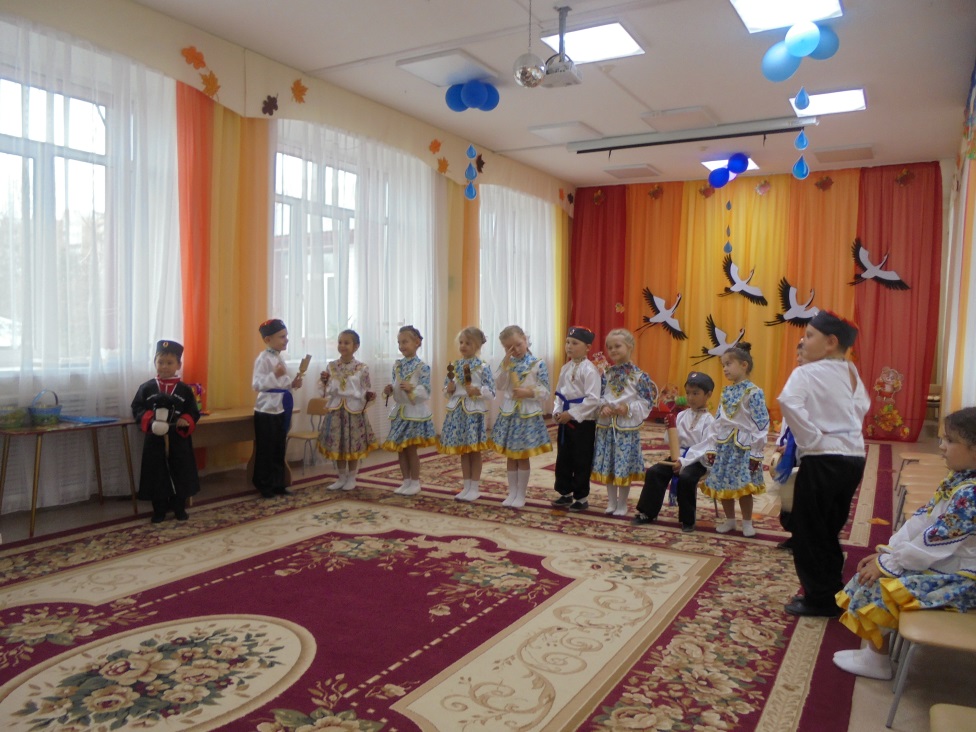 Дети из группы «Ягодка» подарили гостям танец с осенними листьями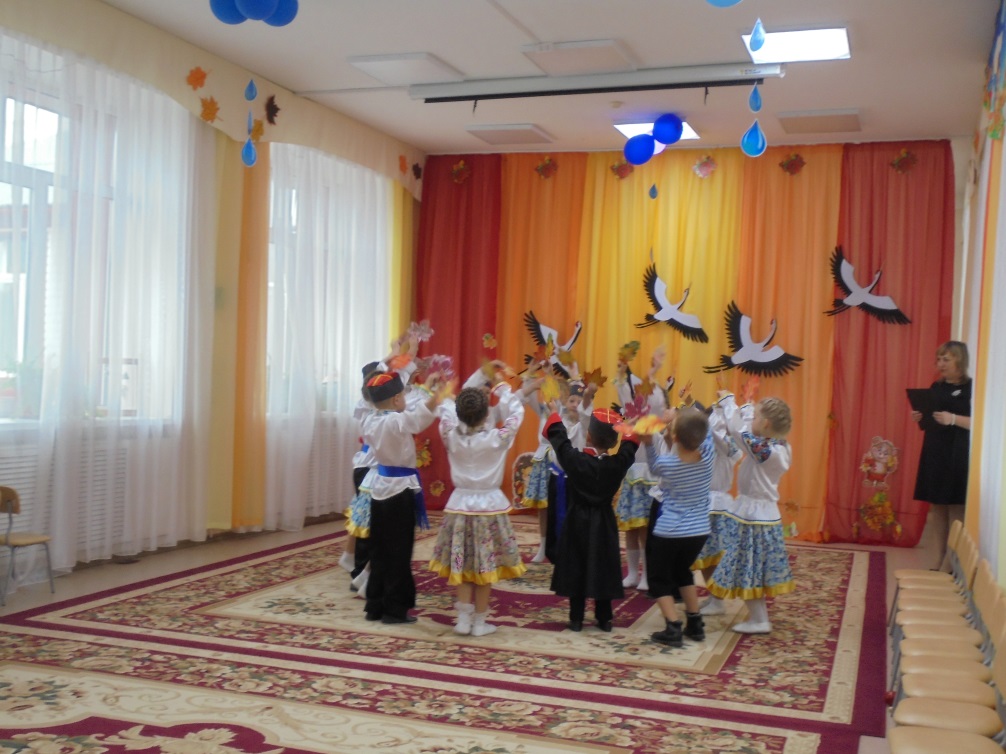 Прозвучали стихи-поздравления от детей«С любимыми не расставайтесь!» и с профессиональным праздником,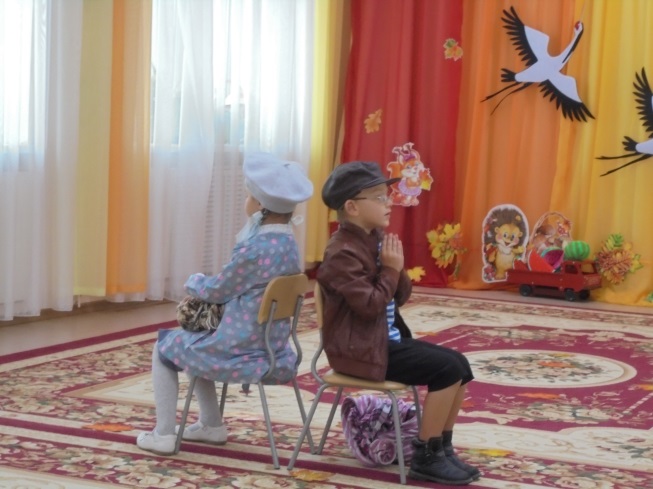 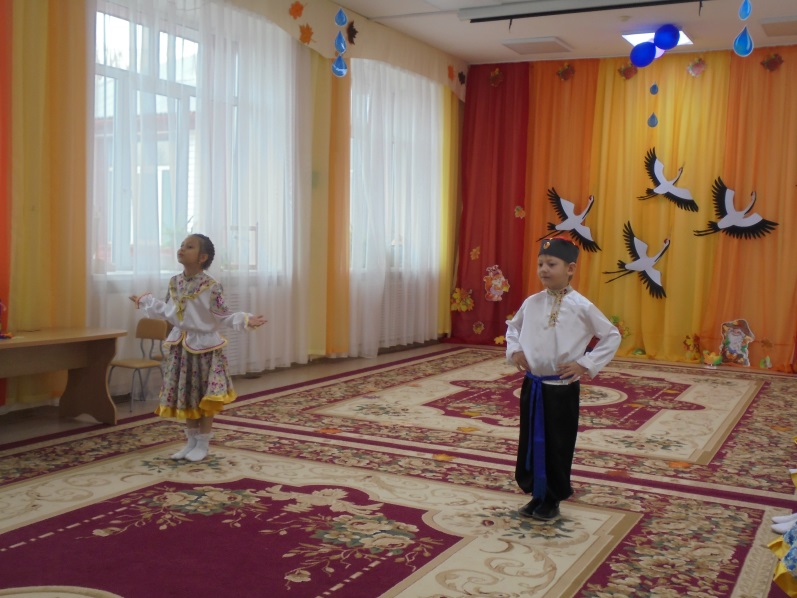 Вместе с гостями исполнили музыкальную композицию «Звуки осени», изображая шум листвы, дождя и ветра с помощью листов разноцветной бумаги.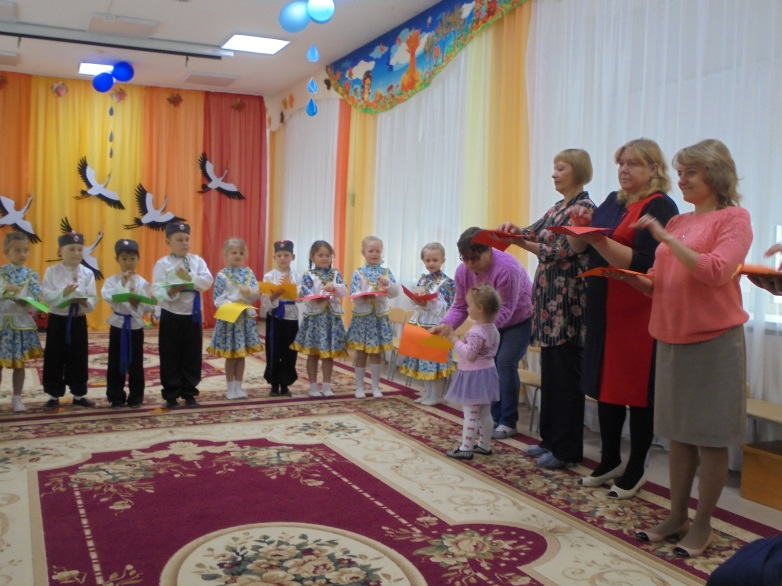 Дети вместе с педагогами готовили поздравительные открытки и подарили дорогим гостям, ведь подарка, сделанного своими руками нет ничего дороже.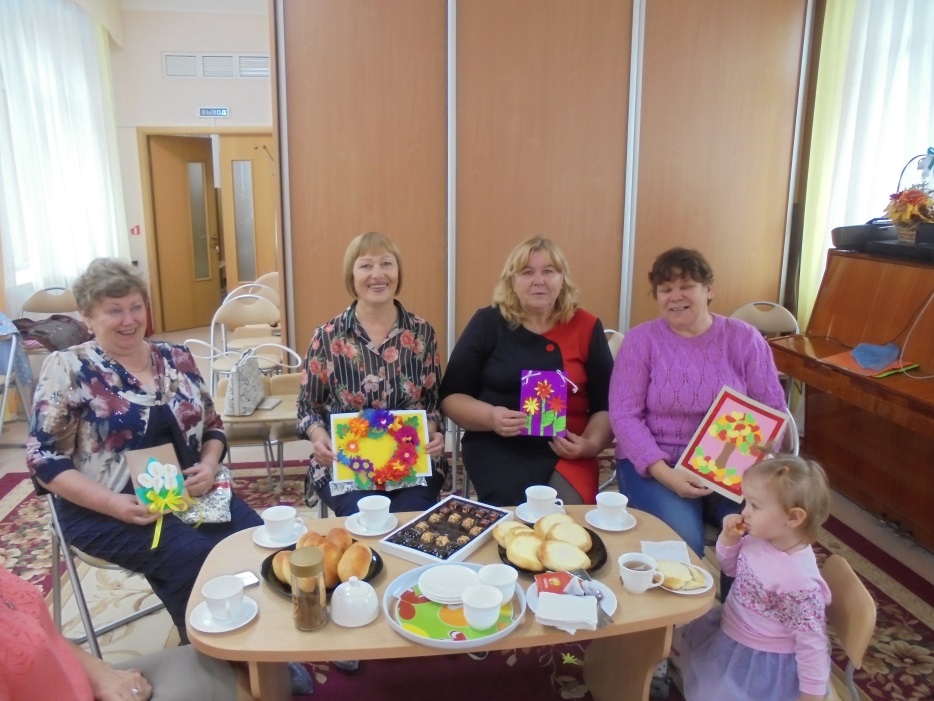 Встреча прошла в дружественной теплой атмосфере за чашечкой горячего чая и вкусной выпечкой поваров детского сада.Организаторами встречи с гостями были:старший воспитатель Н.А. Кадочниковамузыкальный руководитель Н.Б.Ушаковаведущая, воспитатель В.Н. Пруцкова